					Tisková zpráva, Praha, 15. 5. 2023

Představujeme kolekci nových KineDok filmů pro rok 2023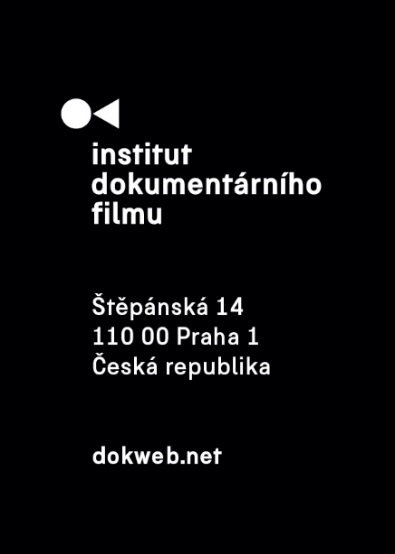 Od 1. května přináší KineDok novou kolekci dokumentárních filmů. V letošním nabitém katalogu s osmnácti filmy a jedním pásmem krátkých filmů dokumentaristů z FAMU najdete například upřímný vhled do života trans* lidí v Česku ve snímku Lidi, výherce Zvláštního uznání na MFDF Ji.hlava v roce 2022 Návštěvníci nebo dokument o vztahu člověka k přírodě a konfliktu mezi vědou a etikou Chybíš mi, Tvůj Marius. Filmy představují průřez spektrem toho nejlepšího, co dokumentární tvorba v každé z partnerských KineDok zemí nabízí, a všechny je můžete díky našim promítacím místům vidět v netradičních prostorech jako jsou galerie, kaple či přístavy. Slavnostní zahájení nové sezóny proběhne v průběhu června.Manažerka KineDoku Ivana Formanová letošní výběr katalogu komentuje: „Letošní katalog KineDok představuje kaleidoskop podmanivých příběhů. Od intimních osobních cest až po společenské reflexe, filmy překračují hranice, jak geografické, tak emocionální. Témata vybraných filmů ukazují, jak je současná společnost různorodá, jak je vnímaná napříč různými sociálními vrstvami, ale ukazují také příležitosti, jak aktivně přispět k inkluzivnější a spravedlivější společnosti. Diváci se mohou těšit na selekci připravenou bořit stereotypní vnímání světa a poznání jiných kultur.”Všechno dobře dopadne (režie: Miroslav Janek, 79 min., Česká republika, 2022)Dokumentární filmová úvaha nad současnými problémy lidstva skrze ekologický a duchovní motiv včelstva.Pongo Calling (režie: Tomáš Kratochvíl, 78 min., Česká republika, Slovensko, Velká Británie, 2022)Miloš Zeman pronesl spoustu kontroverzních, často urážlivých “bonmotů”, vůči kterým se měli lidé tendenci vymezovat. Jeden z nich byl adresován Romům, kteří se prý bojí pracovat. Jedním z těch lidí byl Štefan Pongo. Řidič kamionu, otec od rodiny a taky aktivista, který se Zemanovi otevřeně postavil.Lidi (režie: Kateř Tureček, 47 min., Česká republika, 2022)Formálně svěží dokument pojednávající o životě trans a nebinárních lidí v binárně nastaveném světě, o toleranci, pochopení a významu lidskosti.
Věčný Jožo aneb Jak jsem potkal hvězdu (režie: Jan Gogola ml., 81 min., Česká republika, Slovensko, 2020)Legenda popu. Hlavní tvář jedné z nejslavnějších slovenských kapel. Ikona s pohnutým životním osudem. Ale také kontroverzní postava dějin, jejíž výroky, politické smýšlení a neochota vymezit se proti proudu dějin už dlouho rozdělují společnost. Kdo je vlastně člověk známý jako Jožo Ráž?Návštěvníci (režie: Veronika Lišková, 82 min., Česká republika, Norsko, Slovensko, 2022)Antropoložka Zdenka zjišťuje, co znamená cítit se jako vetřelec na místě, které se na první pohled zdá být přístupné komukoliv.Chybíš mi, Tvůj Marius (režie. Péter Becz, 30 min., Maďarsko, Dánsko, 2022)Tygří mládě, vlk a krajta jsou během veřejné pitvy v Přírodovědném muzeu v Kodani pitvány před zraky školáků. Jak vypadá tělo hada zevnitř? A proč má jedna noha jinou barvu než ostatní? A jak na celý proces nahlíží děti?Bílá na bílé (režie: Viera Čákanyová, 74 min., Česká republika, Slovensko, 2020)Video deník složený ze záběrů podmanivé krajiny Antarktidy, propletený rozhovory s umělou inteligencí, pomáhá při zamyšlení se nad lidskou existencí.Láska pod kapotou (režie: Miro Remo, 85 min., Česká republika, Slovensko, 2021)Krize maskulinity hýbe 21. stoletím. Mnoho mužů se ptá samo sebe, jak mají naplňovat vzorce chování, ve kterých byli vychovaní, když svět kolem nich přetéká feminismem. Zkuste se na to zeptat Jardy, který si své sny o rychlých kolech a automobilových závodech plní skrze svou partnerku Jitku...KIM (režie: Erika Kampronczai, 87 min., Maďarsko, 2022)Jak může život plný chaosu a bolesti vést k nekonečné kráse umění? Ponořte se do poutavého příběhu belgicko-maďarské umělkyně Kim Corbisier.Svaté dilema (režie: Julianna Ugrin, Márton Vízkelety, 81 min., Maďarsko, 2022)Jako každý kněz se Robi zavázal Bohu a službě svojí komunitě. Zavázal se ale také svojí ženě. Nyní tak stojí před těžkou volbou. Víc než trauma (režie: Vedrana Pribačić, 90 min., Chorvatsko, 2022)“V noci se probudil vítr a odvál všechny naše plány.” Přísloví na začátku filmu vystihuje nejen nedokončenou stavbu titulního muzea, ale také osudy lidí bez domova a budoucnosti, kteří nyní nerealizovaný socialistický sen z 60. let obývají. Nabízí se otázka – jak se vyrovnat s krachem životních snů a ideálů?Muzeum revoluce (režie: Srdjan Keca, 91 min., Chorvatsko, Srbsko, Česká republika, 2021)Z brutalistní stavby, která měla být chloubou socialismu a výstavkou jugoslávské historie, byla vybudována jen sklepní část. V té našla útočiště dívka Milica a stárnoucí žebračka Mara. Jak jejich životy ovlivní nejen návrat dívčiny matky, ale především rozhodnutí přebudovat stavbu na koncertní síň? Nepříjemně blízko (režie: Botond Püsök, 85 min., Rumunsko, Maďarsko, 2022)Co uděláte, když se bez vlastního zavinění stanete vyhnancem ve vlastním domově? Přesně do této situace se dostala Andrea se svou dcerou a synem kvůli návratu bývalého přítele, který zneužíval její dceru, zpět do sousedství. Jak přesvědčit nevěřící sousedy, kdo je tu oběť a kdo predátor?Turnaj snů (režie: Iulian Manuel Ghervas, Adina Popescu, 74 min., Rumunsko, Slovensko, 2022)Příběh o fotbalovém týmu, který málokdy vyhrává a o jejich manažerovi, který je naopak vítězem pro každého člověka se srdcem na správném místě. Atonální záře (režie: Alexander Koridze, 67 min., Gruzie, 2021)Tsotnemu bylo pouhých deset let, když složil svojí první skladbu na klavír. Talentovaný mladý hudebník z Gruzie žije se svou babičkou Ninou. Ta jej a jeho sestru vychovává a pomáhá rozvíjet jeho talent.Annin soud (režie: Mariam Jachvadze, Tamara Mshvenieradze, 43 min, Gruzie, 2022)Právnička Ana Abashidze, bojovnice za práva žen, se chce stát veřejnou ochránkyní práv. A musí ji zvolit parlament – tvořený převážně muži. Severovýchodní proudy (režie: Nikoloz Bezhanishvili, 94 min., Gruzie, 2022)Odstranění sochy Josifa Stalina je pro některé obyvatele města Gori velkou ostudou a snaží se o její návrat.V průběhu roku ještě bude přidán dokument Zdola (režie: Tereza Vejvodová, 62 min., Česká republika, 2022) a pásmo krátkých filmů studentů z FAMU.O Institutu dokumentárního filmuInstitut dokumentárního filmu (IDF) podporuje již od roku 2001 východoevropský a středoevropský autorský dokumentární film ve všech fázích výroby. Začínajícím i zkušeným režisérům pomáhá s vývojem jejich filmů, producentům pak s financováním, distribucí i propagací jejich snímků, stejně jako s orientací na mezinárodním trhu. To vše ve spolupráci s předními světovými odborníky. Řada filmů podpořených aktivitami IDF pravidelně získává ocenění na předních filmových festivalech (mj. Nová šichta, Over the Limit, Lekce lásky či How Big Is the Galaxy?). Pro veřejnost IDF organizuje přednášky a projekce těch nejzajímavějších autorských dokumentů nejen v kinosálech, ale i v nejrůznějších alternativních prostorách prostřednictvím mezinárodního projektu KineDok. Online aktivity zahrnují podcastovou sérii rozhovorů o nejnovějších dokumentárních filmech True Story, IDF Industry Sessions nabízí masterclasses a diskuze o aktuálních tématech.dokweb.net
O KineDokuKineDok, to je autorský dokument na 200 netradičních místech v 6 zemích Evropy – mezinárodní společenství a alternativní distribuční síť spojující fanoušky a tvůrce dokumentárního filmu. Promítání na netradičních místech jsou doprovázená diskuzemi s filmaři, hosty a dalším programem.kinedok.netKontakt pro média:Tereza Plavecká | PR IDF | tel.: +420 777 105 961 | e-mail: plavecka@dokweb.net Anna Jurková | PR KineDok | tel.: +420 605 136 254 | e-mail: jurkova@dokweb.net 